Vocabulario del niñez: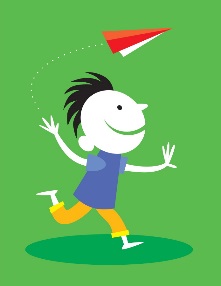 Los juguetes:los bloquesla colección, pl. las coleccionesla cuerdael dinosauriola muñecael muñecoel oso (animal) de pelucheel tren eléctricoel triciclola bicicleta-----Las mascotasel pez,   los pecesla tortugael perroel gatoel pájaroel hámstercoleccionarjugar escondidas/esconditemolestarllorarsaltar (a la cuerda)permitirmentir (e-ie, preterite: e-i)pedir (e->i,present and preterite)Otras palabras y frases:de niño, -ade pequeño, -apor lo generalnormalmenteel vecino, la vecinala verdadel vecindarioPara describir niños:   Yo era…bien educado, -aconsentido, -amimado, -adesobedientegeneroso, -aobedientetímido, -atravieso, -aobstinado, -aamablesimpático-a--Vocabulario del niñez:Los juguetes:los bloquesla colección, pl. las coleccionesla cuerdael dinosauriola muñecael muñecoel oso (animal) de pelucheel tren eléctricoel triciclola bicicleta-----Las mascotasel pez,   los pecesla tortugael perroel gatoel pájaroel hámstercoleccionarjugar escondite/escondidasmolestarllorarsaltar (a la cuerda)permitirmentir (e-ie, preterite: e-i)pedir (e->i,present and preterite)Otras palabras y frases:de niño, -ade pequeño, -apor lo generalnormalmenteel vecino, la vecinala verdadel vecindarioPara describir niños:   Yo era…bien educado, -aconsentido, -amimado, -adesobedientegeneroso, -aobedientetímido, -atravieso, -aobstinado, -aamablesimpático-a--